Name     Mr. Anil Kumar     Mr. Anil Kumar     Mr. Anil Kumar     Mr. Anil Kumar     Mr. Anil Kumar     Mr. Anil Kumar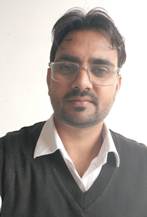 DesignationAssistant ProfessorAssistant ProfessorAssistant ProfessorAssistant ProfessorAssistant ProfessorAssistant ProfessorDepartmentGeographyGeographyGeographyGeographyGeographyGeographyQualification   B.A. (Hons), M.sc, B.ed, NET   B.A. (Hons), M.sc, B.ed, NET   B.A. (Hons), M.sc, B.ed, NET   B.A. (Hons), M.sc, B.ed, NET   B.A. (Hons), M.sc, B.ed, NET   B.A. (Hons), M.sc, B.ed, NETResearch Experience (in years)Total          11 YearsTotal          11 YearsTotal          11 YearsTeaching     11 YearsTeaching     11 YearsTeaching     11 YearsResearchResearchContact Details:E-mailhrguljar@gmail.comE-mailhrguljar@gmail.comE-mailhrguljar@gmail.comE-mailhrguljar@gmail.comE-mailhrguljar@gmail.com       Mobile/Phone9817658227       Mobile/Phone9817658227       Mobile/Phone9817658227Books/Chapters Published2 book chapters2 book chapters2 book chapters2 book chapters2 book chapters2 book chapters2 book chapters2 book chaptersResearch PublicationsInternational JournalsInternational JournalsNational JournalsNational JournalsInternational ConferencesInternational ConferencesInternational ConferencesNational ConferencesResearch Publications224Research Guidance Research Guidance Ph.D.Ph.D.MastersMastersMastersResearch ProjectsResearch ProjectsCompletedCompletedInprogressInprogressInprogressConsultancy ProjectsConsultancy ProjectsCompletedCompletedInprogressInprogressInprogressSeminar/Conference/STTPsSeminar/Conference/STTPsAttendedAttendedOrganized Organized Organized Professional AffiliationsProfessional AffiliationsAwards/ Fellowships etc.Awards/ Fellowships etc.